АДМИНИСТРАЦИЯ НАГОРСКОГО РАЙОНА 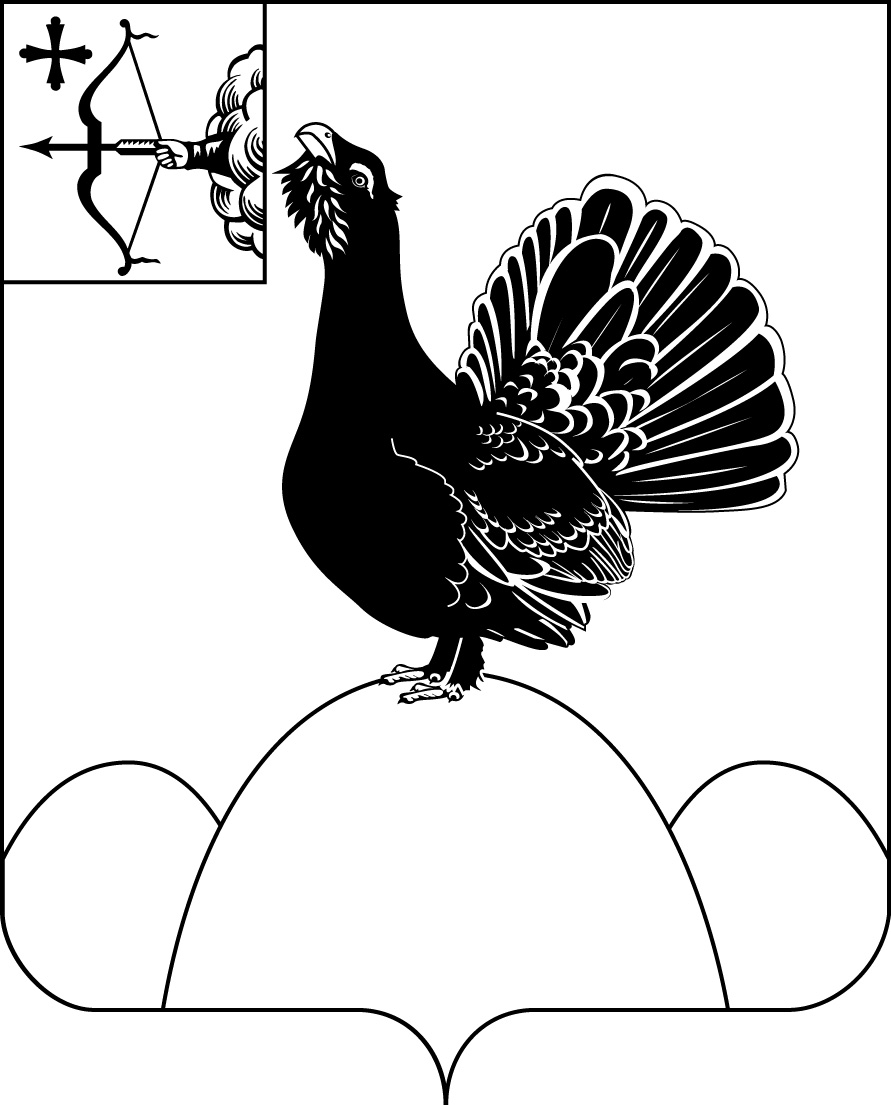 КИРОВСКОЙ ОБЛАСТИПОСТАНОВЛЕНИЕ09.04.2021										№ 138 - Ппгт НагорскО внесении изменений в муниципальную программу Нагорского района «Управление муниципальными финансами и регулирование межбюджетных отношений Нагорского района»В соответствии со статьей 179.3 Бюджетного кодекса Российской Федерации, решениями Нагорской районной Думы от 12.03.2021 № 51.1 «О внесении изменений в решение Нагорской районной Думы от 11.12.2020 № 49.1 « О бюджете муниципального образования Нагорский муниципальный район Кировской области на 2021 год и на плановый период 2022 и 2023 годов» администрация Нагорского района ПОСТАНОВЛЯЕТ:1. В муниципальную программу «Управление муниципальными финансами и регулирование межбюджетных отношений Нагорского района», утвержденную постановлением администрации Нагорского района Кировской области от 26.12.2018 № 709-П (в редакции от 29.12.2020 № 532-П)), внести следующие изменения:1.1. В паспорте муниципальной программы подраздел «Объем ассигнований Муниципальной	 программы» утвердить в новой редакции:«Общий объем финансового обеспечения муниципальной программы–122370,61951тыс. рублей, в том числе:2019 год –21327 тыс. рублей;2020 год –23078,20133 тыс. рублей;2021 год –24813,31818тыс. рублей;2022 год –25116,6 тыс. рублей;2023 год –28035,5 тыс. рублей.По источникам финансирования:- средства федерального бюджета – 694,5 тыс. рублей;- средства областного бюджета – 7295,5;- средства бюджета муниципального района –114380,61951 тыс. рублей.1.2. В раздел 5 «Ресурсное обеспечение Муниципальной программы» внести следующие изменения:1.2.1. Абзац второй утвердить в новой редакции:«Общий объем финансовых ресурсов, необходимых для реализации Муниципальной программы в 2019-2023 годах, составит 122370,61951 тыс. рублей, в том числе: средства федерального бюджета – 694,5 тыс. рублей, средства областного бюджета – 7295,5 тыс. рублей, средства бюджета муниципального района –114380,61951 тыс. рублей».1.2.2. Приложение № 3 «Расходы на реализацию муниципальной программы за счет средств местного бюджета» читать в новой редакции согласно приложению № 1.1.2.3. Приложение № 4 «Ресурсное обеспечение реализации муниципальной программы за счет всех источников финансирования» читать в новой редакции согласно приложению № 2.2.  Постановление вступает в силу со дня опубликования в Сборнике.ПОДГОТОВЛЕНОГлавный специалист побюджетно-аналитической работе					Г.А КлуонисСОГЛАСОВАНОЗаместитель главы администрации по экономике и муниципальной собственности					О.В. ДвоеглазоваНачальник финансового управления				В.В. КазаковаПодлежит опубликованию в Сборнике муниципальных актов органов местного самоуправления муниципального образования Нагорский муниципальный район Кировской областиПодлежит опубликованию на официальном сайте муниципального образования Нагорский муниципальный район Кировской области.Правовая антикоррупционная экспертиза проведена:предварительная	заключительная	Приложение № 1УТВЕРЖДЕНЫпостановлением администрации Нагорского района от 09.04.2021 № 138 - ППриложение № 3к Муниципальной программеРАСХОДЫ на реализацию муниципальной программы за счет средств местного бюджета_____________Приложение № 2УТВЕРЖДЕНОпостановлением администрации Нагорского района от 09.04.2021 № 138 - ППриложение № 4к Муниципальной программеРЕСУРСНОЕ ОБЕСПЕЧЕНИЕ реализации муниципальной программы за счет всех источников финансирования______________Глава Нагорского районаВ.Е. БулычевРазослать:финансовое управление, отдел по экономике и работе с малым бизнесом, Рычкова М.С., Плотникова Е.В.№ п/пСтатус Наименование муниципальной 
программы, подпрограммыотдельного мероприятияГлавный распорядитель бюджетных средствРасходы (прогноз, факт) (тыс. рублей)Расходы (прогноз, факт) (тыс. рублей)Расходы (прогноз, факт) (тыс. рублей)Расходы (прогноз, факт) (тыс. рублей)Расходы (прогноз, факт) (тыс. рублей)Расходы (прогноз, факт) (тыс. рублей)№ п/пСтатус Наименование муниципальной 
программы, подпрограммыотдельного мероприятияГлавный распорядитель бюджетных средств2019 год 2020 год 2021 год 2022 год2023 годитого1Муниципальная программа Нагорского района«Управление муниципальными финансами и регулирование межбюджетных отношений»всего21327,023078,2013324813,3181825116,628035,5122370,619511Муниципальная программа Нагорского района«Управление муниципальными финансами и регулирование межбюджетных отношений»Финансовое управление администрации Нагорского района 21327,023078,2013324813,3181825116,628035,5122370,619512Отдельное мероприятие «Реализация бюджетного процесса» Финансовое управление администрации Нагорского района 5588,26230,36496105,18535,911520,537980,06493Отдельное мероприятие «Управление муниципальным долгом Нагорского района Кировской области» Финансовое управление администрации Нагорского района 606,3453,036431971,31818772,5859,14662,254614Отдельное мероприятие «Выравнивание финансовых возможностей поселений Нагорского района по осуществлению поселениями района полномочий по решению вопросов местного значения» Финансовое управление администрации Нагорского района 4634,04745,048954958,05021,024253,0 5Отдельное мероприятие «Предоставление межбюджетных трансфертов местным бюджетам поселений из бюджета муниципального района» Финансовое управление администрации Нагорского района 10498,511649,811841,910850,210634,955475,3№ п/пСтатусНаименование Муниципальной программы, отдельного мероприятияИсточник финансированияОценка расходов (тыс. рублей)Оценка расходов (тыс. рублей)Оценка расходов (тыс. рублей)Оценка расходов (тыс. рублей)Оценка расходов (тыс. рублей)Оценка расходов (тыс. рублей)№ п/пСтатусНаименование Муниципальной программы, отдельного мероприятияИсточник финансирования2019 год2020 год2021 год2022 год2023годитогоМуниципальная программа Нагорского района «Управление муниципальными финансами и регулирование межбюджетных отношений»всего21327,023078,2013324813,3181825116,628035,5122370,61951Муниципальная программа Нагорского района «Управление муниципальными финансами и регулирование межбюджетных отношений»федеральный бюджет694,5000694,5Муниципальная программа Нагорского района «Управление муниципальными финансами и регулирование межбюджетных отношений»областной бюджет1434,71448,71520,91464,11427,17295,5Муниципальная программа Нагорского района «Управление муниципальными финансами и регулирование межбюджетных отношений»бюджет муниципального района19197,821629,5013323292,4181823652,526608,4114380,61951Муниципальная программа Нагорского района «Управление муниципальными финансами и регулирование межбюджетных отношений»государственные внебюджетные фонды000000Муниципальная программа Нагорского района «Управление муниципальными финансами и регулирование межбюджетных отношений»территориальные государственные внебюджетные фонды000000Муниципальная программа Нагорского района «Управление муниципальными финансами и регулирование межбюджетных отношений»иные внебюджетные источники0000001Отдельное мероприятие«Реализация бюджетного процесса»всего5588,26230,36496105,18535,911520,537980,06491Отдельное мероприятие«Реализация бюджетного процесса»федеральный бюджет0000001Отдельное мероприятие«Реализация бюджетного процесса»областной бюджет0019,80019,81Отдельное мероприятие«Реализация бюджетного процесса»бюджет муниципального района5588,26230,36496085,38535,911520,537960,26491Отдельное мероприятие«Реализация бюджетного процесса»государственные внебюджетные фонды0000001Отдельное мероприятие«Реализация бюджетного процесса»территориальные государственные внебюджетные фонды0000001Отдельное мероприятие«Реализация бюджетного процесса»иные внебюджетные источники0000002Отдельноемероприятие«Управление муниципальным долгом Нагорского района»всего606,3453,036431971,31818772,5859,14662,254612Отдельноемероприятие«Управление муниципальным долгом Нагорского района»федеральный бюджет0000002Отдельноемероприятие«Управление муниципальным долгом Нагорского района»областной бюджет0000002Отдельноемероприятие«Управление муниципальным долгом Нагорского района»бюджет муниципального района606,3453,036431971,31818772,5859,14662,254612Отдельноемероприятие«Управление муниципальным долгом Нагорского района»государственные внебюджетные фонды0000002Отдельноемероприятие«Управление муниципальным долгом Нагорского района»территориальные государственные внебюджетные фонды0000002Отдельноемероприятие«Управление муниципальным долгом Нагорского района»иные внебюджетные источники0000003Отдельное мероприятие«Выравнивание финансовых возможностей поселений Нагорского района по осуществлению органами местного самоуправления поселений полномочий по решению вопросов местного значения»всего4634,04745,04895,04958,05021,024253,03Отдельное мероприятие«Выравнивание финансовых возможностей поселений Нагорского района по осуществлению органами местного самоуправления поселений полномочий по решению вопросов местного значения»федеральный бюджет0000003Отдельное мероприятие«Выравнивание финансовых возможностей поселений Нагорского района по осуществлению органами местного самоуправления поселений полномочий по решению вопросов местного значения»областной бюджет1434,01445,01495,01458,01421,07253,03Отдельное мероприятие«Выравнивание финансовых возможностей поселений Нагорского района по осуществлению органами местного самоуправления поселений полномочий по решению вопросов местного значения»бюджет муниципального района3200,03300,03400,03500,03600,017000,03Отдельное мероприятие«Выравнивание финансовых возможностей поселений Нагорского района по осуществлению органами местного самоуправления поселений полномочий по решению вопросов местного значения»государственные внебюджетные фонды0000003Отдельное мероприятие«Выравнивание финансовых возможностей поселений Нагорского района по осуществлению органами местного самоуправления поселений полномочий по решению вопросов местного значения»территориальные государственные внебюджетные фонды0000003Отдельное мероприятие«Выравнивание финансовых возможностей поселений Нагорского района по осуществлению органами местного самоуправления поселений полномочий по решению вопросов местного значения»иные внебюджетные источники0000004Отдельное мероприятие«Предоставление межбюджетных трансфертов местным бюджетам поселений из бюджета муниципального района»всего10498,511649,811841,910850,210634,955475,34Отдельное мероприятие«Предоставление межбюджетных трансфертов местным бюджетам поселений из бюджета муниципального района»федеральный бюджет694,50000694,54Отдельное мероприятие«Предоставление межбюджетных трансфертов местным бюджетам поселений из бюджета муниципального района»областной бюджет0,73,76,16,16,122,74Отдельное мероприятие«Предоставление межбюджетных трансфертов местным бюджетам поселений из бюджета муниципального района»бюджет муниципального района9803,311646,111835,810844,110628,854758,14Отдельное мероприятие«Предоставление межбюджетных трансфертов местным бюджетам поселений из бюджета муниципального района»государственные внебюджетные фонды0000004Отдельное мероприятие«Предоставление межбюджетных трансфертов местным бюджетам поселений из бюджета муниципального района»территориальные государственные внебюджетные фонды0000004Отдельное мероприятие«Предоставление межбюджетных трансфертов местным бюджетам поселений из бюджета муниципального района»иные внебюджетные источники000000